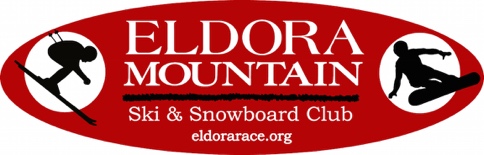 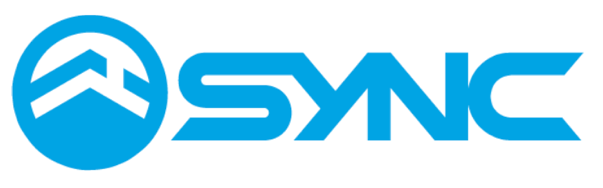 EVENT: ELDORA SYNC USSA REGIONAL QUALIFIEREVENT: ELDORA SYNC USSA REGIONAL QUALIFIEREVENT: ELDORA SYNC USSA REGIONAL QUALIFIEREVENT: ELDORA SYNC USSA REGIONAL QUALIFIERDateSiteCourseEventFebruary 16, 2017Eldora MountainLa Belle GS, W&MFebruary 17, 2017Eldora MountainLa BelleGS, W&MTimePlaceRegistrationRegistration7:00 – 8:00 AM 2/16/17West Wing LodgeFirst Team Captains MeetingFirst Team Captains Meeting6:00 PM 2/15/17Indian Peaks LodgeEntry Procedure: USSA ONLINE ATHLETE REGISTRATION ONLY: http://my.ussa.org/myussa (log in to your USSA account and look for the event registration tab). Notify Race Administrator by noon on 2/14/17 of any changes. Please note that no racer will be allowed to start without prepayment and completed waiver.  Late fee of $25 will be applied to each individual athlete after 2/13/2017 – midnight.Entry Procedure: USSA ONLINE ATHLETE REGISTRATION ONLY: http://my.ussa.org/myussa (log in to your USSA account and look for the event registration tab). Notify Race Administrator by noon on 2/14/17 of any changes. Please note that no racer will be allowed to start without prepayment and completed waiver.  Late fee of $25 will be applied to each individual athlete after 2/13/2017 – midnight.Entry Procedure: USSA ONLINE ATHLETE REGISTRATION ONLY: http://my.ussa.org/myussa (log in to your USSA account and look for the event registration tab). Notify Race Administrator by noon on 2/14/17 of any changes. Please note that no racer will be allowed to start without prepayment and completed waiver.  Late fee of $25 will be applied to each individual athlete after 2/13/2017 – midnight.Entry Procedure: USSA ONLINE ATHLETE REGISTRATION ONLY: http://my.ussa.org/myussa (log in to your USSA account and look for the event registration tab). Notify Race Administrator by noon on 2/14/17 of any changes. Please note that no racer will be allowed to start without prepayment and completed waiver.  Late fee of $25 will be applied to each individual athlete after 2/13/2017 – midnight.Entry FeeEntry DeadlineFINAL Online DeadlineAthlete Ticket$35/day11:59 PM MST 2/9/1711:59 PM MST 2/13/17$35/dayWaiver: All athletes must have an Eldora Mountain Resort release waiver signed by a parent or legal guardian prior to the first team captain’s meeting. Liability waiver: http://alpine.usskiteam.com/alpine- programs/regions/rockycentral-region/rocky-mountain-division/calendar-and-announcements Waiver: All athletes must have an Eldora Mountain Resort release waiver signed by a parent or legal guardian prior to the first team captain’s meeting. Liability waiver: http://alpine.usskiteam.com/alpine- programs/regions/rockycentral-region/rocky-mountain-division/calendar-and-announcements Waiver: All athletes must have an Eldora Mountain Resort release waiver signed by a parent or legal guardian prior to the first team captain’s meeting. Liability waiver: http://alpine.usskiteam.com/alpine- programs/regions/rockycentral-region/rocky-mountain-division/calendar-and-announcements Waiver: All athletes must have an Eldora Mountain Resort release waiver signed by a parent or legal guardian prior to the first team captain’s meeting. Liability waiver: http://alpine.usskiteam.com/alpine- programs/regions/rockycentral-region/rocky-mountain-division/calendar-and-announcements Eligible AthletesEligible AthletesUSSA open to ages U16 and olderUSSA open to ages U16 and olderRulesRulesAll USSA rules will be in effect, please no lift line cutting! All USSA rules will be in effect, please no lift line cutting! Race HeadquartersRace HeadquartersWest Wing Lodge (Green roof, big deck, right behind lifts that service race hill)West Wing Lodge (Green roof, big deck, right behind lifts that service race hill)Bib DepositBib Deposit$50/team$50/teamAward CeremonyAward Ceremony30 minutes after final racer30 minutes after final racerJuryJuryTechnical Delegate:TBAJuryJuryChief of Race:Matt Tomasko, matt@lertprograms.comJuryJuryChief of Course:TBAJuryJuryRace Administrator: Nancy Wiedel, nwiedel@comcast.netTentative Schedule8:30 – 9:15Run 1 InspectionRun 1 InspectionTentative Schedule9:301st Run Start Ladies (Men follow after redress)1st Run Start Ladies (Men follow after redress)Tentative Schedule12:00 – 12:45Run 2 InspectionRun 2 InspectionTentative Schedule1:002nd Run Start Ladies (Men follow after redress)2nd Run Start Ladies (Men follow after redress)Accommodations: Accommodations:  Millennium Hotel, Boulder, 303-998-2480, reservation ID 1702ELDSKI by 1/16/17 for discounted rate ($89/night) Millennium Hotel, Boulder, 303-998-2480, reservation ID 1702ELDSKI by 1/16/17 for discounted rate ($89/night)Parking : Free, use main lotParking : Free, use main lotParking : Free, use main lotParking : Free, use main lotRace Volunteers: Sign up here: http://www.signupgenius.com/go/20f0e48a9af22aafe3-sync or contact Trish Klomhaus (trish@lertprograms.com) or Clare Wise (clare@lertprograms.com)Race Volunteers: Sign up here: http://www.signupgenius.com/go/20f0e48a9af22aafe3-sync or contact Trish Klomhaus (trish@lertprograms.com) or Clare Wise (clare@lertprograms.com)Race Volunteers: Sign up here: http://www.signupgenius.com/go/20f0e48a9af22aafe3-sync or contact Trish Klomhaus (trish@lertprograms.com) or Clare Wise (clare@lertprograms.com)Race Volunteers: Sign up here: http://www.signupgenius.com/go/20f0e48a9af22aafe3-sync or contact Trish Klomhaus (trish@lertprograms.com) or Clare Wise (clare@lertprograms.com)Questions? Questions? Trish Klomhaus, trish@lertprograms.comTrish Klomhaus, trish@lertprograms.com